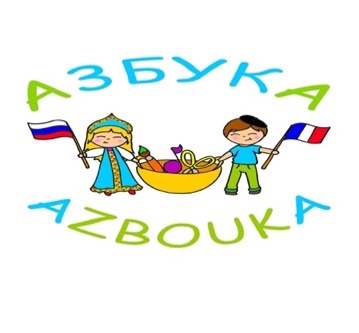 ОРАНЖЕВАЯ ГРУППААссоциация «Азбука» Запись на 2018-2019 учебный годИмя и фамилия ребенка на кириллице и латинице______________________________________________________________________Дата  рождения ребенка (число/месяц/год)______________________________________________________Класс во французской школе _____________________________________________Если братья и сестры (их возраст) _________________________________________Имя и фамилия мамы (профессия)________________________________________Контактный телефон____________________________________________________Имя и фамилия папы (профессия)_________________________________________Контактный телефон____________________________________________________Электронная почта______________________________________________________Адрес _________________________________________________________________ПОНЕДЕЛЬНИКВТОРНИКСРЕДАУчебники заказать в «Азбуке»    да __       нет __Рисование17ч00 – 18ч00Клуб юного писателя17ч00 – 18ч00Русский язык13ч 00 –14ч00Окружающий мир 14ч 00 – 15ч00Креативное чтение15ч00 – 16ч00Развитие речи 16ч00 – 17ч00Театр 17ч00 – 18ч00